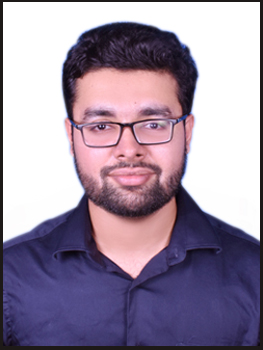 Professional AttributesAs a Electrical Engineer having more than 2 years of experience in  Construction Industry. Experienced in Technical drawings, Installation, Supervision, Quality check, Testing and commissioning of all MEP Services.Preparation of Load schedule as per DEWA regulations.Coordinate with the consultant’s representative and Site In-charge for inspection and meeting about quality problems.Ensures progress monitoring and early problem prevention by analyzing the situations and problem identify, and the probable effects of alternative solutions and implement the effective courses of action. Knowledge of AutoCAD/ Office Automation (MS-Excel, Word, Powerpoint)Effective team player and have maintained strong interpersonal relationship with clients and internal team members for scoping and status reporting.An assertive self-starter, able to work on own initiative and as part of a team.Seeking a challenging career in the environment that encourages creativity & continuous learning.Achieve professional expertise & personal growth along with the growth of the organizationSkillsElectrical system	MEP Services & Maintenance	Fire fighting & smoke	ELV System	AutoCAD 2011	MS Office	ExperienceElectrical Engineer-MEP sector(nov2016-Present)PROTEC ELECTROMECHANICAL WORKS LLCDUBAI UAEProjectS Handle: -ARJAAN HOTEL APARTMENTS BY ROTANA, MEDIA CITY, Dubai (Completed)Interior modification  & upgradesDanube properties, Near Noor bank, Dubai (completed)REMODIFICATION WORKSCARS, MAMzar, Dubai (ongoing)electrical engineer(NOV 2015-N0V 2016)Sri ragavendra electrical WORKS-hosur-indiaResponsibilitiesDesign review and Supervision of the installation of MEP Services such as Electrical, Plumbing, HVAC& ELV systems.Continually review the contractor’s construction schedule during the progress of site works with regards to MEP services and report to the project Director on the same.Ensure thet all site activities are conducted under controlled conditions as per shop drawing, specification and work plan, Adhere to stated policies and procedures relating to health and safety, and quality management.Review contractor’s Electrical  shop drawing in conjunction with the structural and Mechanial  engineers to ensure engineering co-ordination and advise the Project Director accordingly.Undertake general project site observation / inspection of the MEP services works for Contractor’s adherence to the approved shop drawings and Consultant’s specification, good working practices and construction schedule. Liaison with Contractor, Consultant & client.Review and approve Contractor’s ‘as built’ drawings. Follow-up/procurement of the long lead items for timely deliver to meet the project dead line.Ensure that daily progress reports are produced with regards to MEP works. Maintain a site diary..Maintained strong channels of communication with consultants and clientsMaintained Operation and Maintenance Manual for MEP Services related to Facility Management.EducationBachelor of Engineering In Electrical                                                                                    2015Anna anna University, Chennai, IndiaHigher Secondary Education                                                                                                           2011Tamilnadu state board, IndiaSecondary School Leaving Certificate (SSLC)                                                                2009Tamilnadu state board, IndiaPersonal     InformationDate of Birth             :           24 Jan 1992Nationality                :           Indian	Current location      :          Dubai, UAELanguages	              :          English, Hindi, Malayalam, TamilMarital Status	        :          Married                                                                                     AHSAN 